1. Заполни облако: он её приветствует и спрашивает, как её зовут. Она отвечает.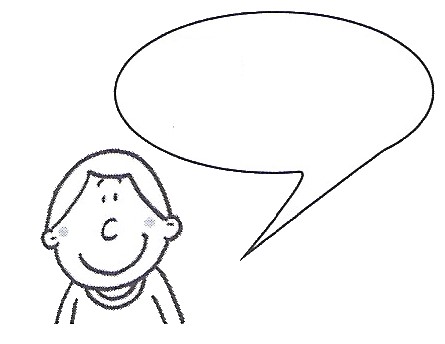 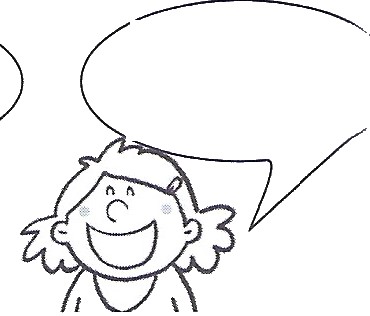 3. Пронумеруй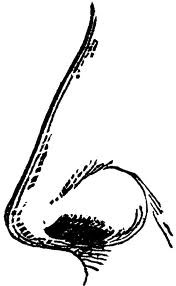 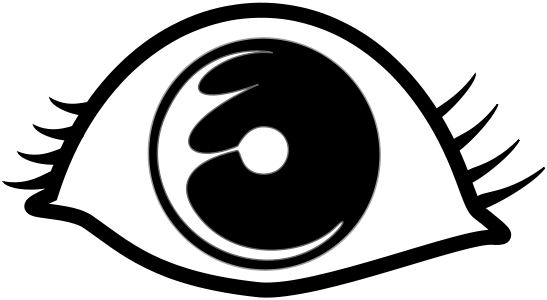 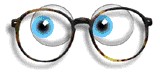 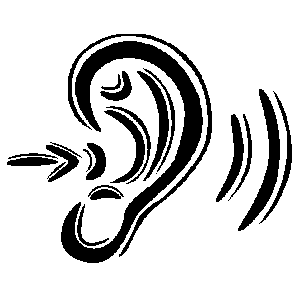 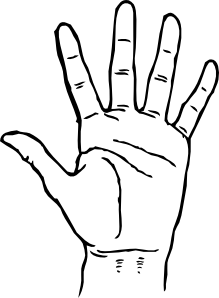 Имя : …………………Дата : …… / …… / ……Контроль № 1 ANGLAISПроверяемые умения: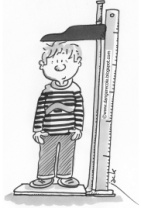 представитьсяузнать имя собеседникасчитать до 5знать части телапонимать значение простых действийОценка:onefivetwofourthree